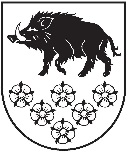 KANDAVAS NOVADA DOMESIA „ KANDAVAS KOMUNĀLIE PAKALPOJUMI”„ Robežkalni”, Kandavas pagasts, Kandavas novads, LV - 3120 Reģ.Nr.41203006844, tālrunis 631 26072, 631 26188, fakss 63126071APSTIPRINĀTSKandavā, 2018.gada 4.janvārī arSIA „Kandavas komunālie pakalpojumi”valdes locekļa O. KļavasRīkojumu Nr. 2Uzņēmuma kustamās mantas – pļaujmašīnas POMAROL Z032/2izsoles noteikumiVispārīgie noteikumiKustamās mantas – pļaujmašīnas POMAROL Z032/2 , turpmāk tekstā „pļaujmašīna”, izsoles noteikumi, turpmāk tekstā „Noteikumi”, nosaka kārtību, kādā organizējama kustamās mantas izsole ar augšupejošu soli. Izsoli organizē atbilstoši “Publiskas personas mantas atsavināšanas likumam”. Izsole notiks šī gada 16.februārī plkst. 13.30 “Robežkalni”, Kandavas pagasts, Kandavas novads, LV – 3120.Traktora īpašnieks SIA “Kandavas komunālie pakalpojumi”.Nosacītā cenaKustamās mantas – pļaujmašīnas POMAROL Z032/2 nosacītā cena ir EUR 1100,00 (viens tūkstotis viens simts euro, 00 centi), kas ir arī izsoles sākumcena. Visa nosolītā kustamās mantas cena tiek maksāta euro.Nodrošinājuma naudaTiek noteikta nodrošinājuma nauda – 10 % no mantas nosacītās cenas, t.i.,  EUR 110,00 ( viens simts desmit euro, 00 centi), kas jāiemaksā SIA “Kandavas komunālie pakalpojumi” norādītajā bankas kontā: AS “SEB banka”, UNLALV2X, Konts: LV92UNLA0011000508607 vai norēķinoties kasē tikai bezskaidrā naudā, maksājot ar karti. Nodrošinājums uzskatāms par iesniegtu, ja attiecīgā naudas summa ir ieskaitīta iepriekš norādītājā bankas kontā. Nodrošinājumu, ko iemaksājusi persona, kura nosolījusi traktoru, ieskaita pirkuma maksā. Pārējiem izsoles dalībniekiem, ja ir viņi ir ieradušies uz izsoli, iemaksāto nodrošinājumu pēc izsoles 1 (vienas) darba dienas laikā pārskaita atpakaļ uz bankas kontu. Neierodoties izsolē drošības nauda netiek atgriezta.Izsoles organizēšana un norise Sludinājums par izsoli ir jāpublicē laikrakstā “Kandavas Novada Vēstnesis”, Kandavas novada domes mājas lapā www.kandava.lv un sludinājumu portālā www.ss.com. Sludinājuma saturs noteikts “Publiskas personas mantas atsavināšanas likumā”.Ar izsoles noteikumiem var iepazīties Kandavas novada domes mājas lapā www.kandava.lv un “Robežkalni”, Kandavas pagasts, Kandavas novads, LV - 3120, (pie biroja administratores), katru darba dienu: 08.00 – 12.00 un 13.00 – 17.00. Piektdienās: 8.00-12.00 un 13.00- 16.00 .Izsoles dalībnieku reģistrācija tiek uzsākta pēc sludinājuma publikācijas  laikrakstā “Kandavas Novada Vēstnesis”.Izsoles dalībniekiem, kuri vēlas reģistrēties, jāiesniedz sekojoši dokumenti:Izsoles dalībniekiem - juridiskām personām:reģistrācijas apliecības kopija;spēkā esošu statūtu (līguma) kopiju vai izrakstu par pārvaldes institūciju (amatpersonu) kompetences apjomu vai pilnvarojums, kas apliecina juridiskās personas pārstāvja rīcībspēju un tiesībspēju;juridiskās personas lēmējinstitūcijas lēmumu par kustamās mantas iegādi;juridiskās personas konta numurs un banka. Izsoles dalībniekiem - fiziskām personām:pases kopija;dzīvesvietas deklarēšanas izziņas kopija;fiziskās personas konta numurs un banka.Izsoles dalībniekus reģistrē SIA “Kandavas komunālie pakalpojumi” birojā “Robežkalni”, Kandavas pagastā, Kandavas novadā biroja administratore darba dienās plkst. 8.00-16.00 (Pusdienas pārtraukums 12.00-13.00)  līdz 2018.gada 15.februārim.Izsoles dalībnieki tiek reģistrēti protokolā (pielikums Nr.1), ierakstot šādas  ziņas:kārtas numurs; vārds un uzvārds vai juridiskās personas pilns nosaukums;personas kods vai reģistrācijas apliecības numurs;dzīvesvietas vai juridiskā adrese.Reģistrētajam izsoles dalībniekam reģistrētājs izsniedz reģistrācijas apliecību (pielikums Nr.2).Izsole notiks “Robežkalni”, Kandavas pagasts, Kandavas novads, LV-3120, 2018.gada 16.februārī plkst. 13.30 .Izsoles komisija nav tiesīga līdz izsoles sākumam iepazīstināt fiziskās personas un juridiskās personas ar ziņām par izsoles dalībniekiem.Izsoles dalībnieks netiek reģistrēts:ja vēl nav iestājies vai ir jau beidzies termiņš dalībnieku reģistrācijai;ja nav uzrādīti un iesniegti 4.4.1. vai 4.4.2.  punktā minētie dokumenti.Izsoles komisija sastāda to personu sarakstu, kuras ir izpildījušas izsoles priekšnoteikumus.Izsole notiek tikai tad, ja uz izsoli ierodas ne mazāk kā 1 (viens) izsoles noteikumos noteiktajā kārtībā reģistrēts izsoles dalībnieks. Kustamā manta tiek pārdota vienīgajam reģistrētajam izsoles dalībniekam, ja viņš pārsola kustamās mantas nosacīto cenu.Izsolē starp izsoles dalībniekiem aizliegta vienošanās, skaļa uzvedība un traucējumi, kas varētu iespaidot izsoles rezultātus un gaitu.Izsoles norise:Izsoles dalībnieks pie ieejas izsoles telpā uzrāda reģistrācijas apliecību, uz kuras pamata viņiem izsniedz kartīti ar numuru, kas atbilst reģistrācijas žurnālā un reģistrācijas apliecībā ierakstītajam kārtas numuram.Pirms izsoles sākšanās izsoles dalībnieki paraksta izsoles noteikumus.Izsoles komisija, atklājot kustamās mantas izsoli, sastāda izsoles dalībnieku sarakstu (pielikums Nr.3). Izsoles dalībnieku sarakstā tiek ierakstīts katra dalībnieka vārds un uzvārds vai nosaukums, kā arī solītāja pārstāvja vārds un uzvārds. Izsoles komisija sarakstā atzīmē katra izsoles dalībnieka piedāvāto cenu, cenas atzīmēšanu turpinot, kamēr to paaugstina. Atsakoties no tālākas solīšanas, katrs dalībnieks ar parakstu izsoles dalībnieku sarakstā apstiprina savu pēdējo solīto cenu.Izsoles vadītājs atklāj izsoli un raksturo pārdodamo kustamo mantu, paziņo tās sākumcenu, kā arī summu, par kādu cena paaugstināma ar katru nākamo solījumu. Izsoli vada izsoles komisijas priekšsēdētājs.Izsoles solis tiek noteikts EUR 100,00 (viens simts euro, 00 centi) apmērā.Izsoles dalībnieki solīšanas procesā paceļ savu reģistrācijas kartīti ar numuru. Izsoles vadītājs atkārto pirmā solītāja reģistrācijas numuru un nosauc piedāvāto cenu. Piedāvātās cenas pieaugums nedrīkst būt mazāks par izsoles soli. Ja neviens no dalībniekiem vairs augstāku cenu nepiedāvā, izsoles vadītājs trīs reizes atkārto pēdējo augstāko cenu un fiksē to ar vārdu “pārdots”. Tas nozīmē, ka kustamā manta ir pārdota personai, kas solījusi pēdējo augstāko cenu. Dalībnieka reģistrācijas numurs un solītā cena tiek ierakstīti izsoles protokolā (pielikums Nr.4).Izsoles dalībnieks, kas piedāvājis visaugstāko cenu, pēc nosolīšanas nekavējoties uzrāda izsoles komisijai savu dalībnieka reģistrācijas apliecību, ar savu parakstu protokolā apliecina tajā norādītās cenas atbilstību nosolītajai cenai un saņem izziņu norēķiniem par izsolē iegūto kustamo mantu (pielikums Nr.5).Izsoles dalībnieks, kurš kustamo mantu nosolījis, bet nevar izsoles komisijai uzrādīt dalībnieka reģistrācijas apliecību un/vai neparakstās protokolā, tādējādi ir atteicies no nosolītā objekta. Pēc izsoles komisijas lēmuma viņš tiek svītrots no dalībnieku saraksta. Ja pēc tam izsolē ir palikuši vismaz 2 (divi) dalībnieki, kuri vēlas iegādāties izsolāmo kustamo mantu, par to attiecīgi ieraksta protokolā un izsole tiek tūlīt atkārtota, bet, ja palicis tikai 1 (viens) dalībnieks, viņš iegūst tiesības uz izsolāmo kustamo mantu par viņa nosolīto cenu. Izsoles dalībniekam, kurš nosolījis augstāko cenu, 5 (piecu) dienu laikā no izsoles dienas jāiemaksā nosolītā kustamās mantas cena SIA “Kandavas komunālie pakalpojumi” kontā AS “SEB banka”, Kods UNLALV2X, konta numurs  LV92UNLA0011000508607 .Izsoles komisija apstiprina izsoles protokolu pēc izsoles un paziņo par tās rezultātiem.Izsoles rezultātus apstiprina SIA “Kandavas komunālie pakalpojumi” valdes loceklis ne vēlāk kā 7 (septiņu) dienu laikā pēc šo noteikumu 4.17 punktā paredzētā maksājuma veikšanas. Sūdzības par izsoles komisijas darbībām var iesniegt SIA “Kandavas komunālie pakalpojumi” valdes loceklim.Izsoles dalībniekam, kas nosolījis augstāko cenu, ne vēlāk kā 7 (septiņu) dienu laikā no izsoles rezultātu apstiprināšanas, ir jānoslēdz pirkuma līgums par nosolīto kustamo mantu (pielikums Nr.6). Izsole uzskatāma par nenotikušu, ja: nosolītājs ir tāda persona, kura nevar slēgt darījumus vai kurai nebija tiesību piedalīties izsolē; ja noteiktajos termiņos nav pieteicies neviens izsoles dalībnieks; ja nosolītājs noteiktajā laikā nav samaksājis nosolīto cenu. Lēmumu par izsoles atzīšanu par nenotikušu pieņem SIA “Kandavas komunālie pakalpojumi” valdes loceklis un nedēļas laikā paziņo par to reģistrētajiem izsoles dalībniekiem. Citi noteikumiPar šajos noteikumos nereglamentētajiem jautājumiem lēmumus pieņem izsoles komisija par to izdarot attiecīgu ierakstu komisijas sēdes protokolā. Kustamās mantas pirkuma līgumu paraksta SIA “Kandavas komunālie pakalpojumi” valdes loceklis.PIELIKUMS NR.1Dalībnieku reģistrācijas IZSOLES PROTOKOLSIzsoles laiks un vieta - 2018.gada 16.februāris plkst. 13.30 “Robežkalni”, Kandavas pagasts, Kandavas novads, LV – 3120  SIA “Kandavas komunālie pakalpojumi” biroja ēka. Izsolāmā kustamās mantas nosaukums un atrašanās vieta – pļaujmašīna POMAROL Z032/2, atrodas adresē SIA “Kandavas komunālie pakalpojumi”, “Robežkalni”, Kandavas pagasts, Kandavas novads, LV-3120.Izsolāmās kustamās mantas izsoles sākumcena EUR 1100,00 (viens tūkstotis viens simts euro, 00 centi). Izsoles komisijas priekšsēdētāja ________________ Svetlana BraunaKomisijas locekļi: ________________ Dzintars Kreicbergs                              ________________ Gunda LaumanePIELIKUMS NR.2REĢISTRĀCIJAS APLIECĪBA Nr.__________Izsoles dalībnieka vārds, uzvārds vai nosaukums, personas kods vai reģistrācijas numurs __________________________________________________________________dzīves vieta vai juridiskā adrese, tālruņa numurs ______________________________________________________________________ir uzrādījis (-usi) un iesniedzis (-usi) izsoles noteikumus norādītos dokumentus, un ieguvis(-usi) tiesības piedalīties izsolē, kura notiks 2018.gada 16.februārī plkst.13.30 SIA “Kandavas komunālie pakalpojumi” biroja ēkā, pēc adreses “Robežkalni”, Kandavas pagasts, Kandavas novads, LV – 3120, kurā tiks izsolīta SIA “Kandavas komunālie pakalpojumi” piederošā, kustamā manta – pļaujmašīna POMAROL Z032/2.	Izsolāmās kustamās mantas nosacītā cena (izsoles sākumcena) EUR 1100,00 (viens tūkstotis viens simts euro, 00 centi).  Apliecība izdota 2018.gada ___.____________ Reģistrators: ________________ (_____________________________) PIELIKUMS NR.3IZSOLES DALĪBNIEKU SARAKSTS	Izsoles laiks un vieta - 2018.gada 16.februāris plkst.13.30 SIA “Kandavas komunālie pakalpojumi” birojā ēkā, “Robežkalni”, Kandavas pagasts, Kandavas novads, LV – 3120.	Izsolāmās kustamās mantas nosaukums un atrašanās vieta – pļaujmašīna POMAROL Z032/2, atrodas adresē “Robežkalni”, Kandavas pagastā, Kandavas novadā.Izsolāmās kustamās mantas izsoles sākumcena EUR 1100,00 (viens tūkstotis viens simts euro, 00 centi). PIELIKUMS NR.4IZSOLES PROTOKOLSIzsoles laiks un vieta - 2018.gada 16.februāris plkst. 13.30  SIA “Kandavas komunālie pakalpojumi” biroja ēkā, “Robežkalni”, Kandavas pagasts, Kandavas novads, LV – 3120 Izsolāmā kustamās mantas nosaukums un atrašanās vieta – pļaujmašīna POMAROL Z032/2, atrodas adresē “Robežkalni”, Kandavas pagastā, Kandavas novadā.Izsolāmās kustamās mantas izsoles sākumcena – EUR 1100,00 (viens tūkstotis viens simts euro, 00 centi).  Izsolē piedāvātā augstākā cena __________________________________________________________________                                      (summa ar cipariem un vārdiem) Izsoles dalībnieka, kurš par kustamo mantu nosolījis augstāko cenu - vārds, uzvārds, juridiskās personas nosaukums_________________________________________________________________reģistrācijas kartītes nr._____ Pircējam 5 (piecu) dienu laikā no izsoles dienas, tas ir, līdz 2018.gada 21.februārim, jāpārskaita SIA “Kandavas komunālie pakalpojumi” bankas kontā: AS “SEB banka”, UNLALV2X, Konts: LV92UNLA0011000508607_________________________________________________________________                                      (summa ar cipariem un vārdiem)Pircējs apņemas nomaksāt pirkuma summu 5 (piecu) dienu laikā no izsoles dienas, tas ir, līdz līdz 2018.gada 21.februārim. Izsoles noteikumi pircējam ir zināmi. Izsoles komisijas priekšsēdētājs ________________ Svetlana BraunaKomisijas locekļi: ________________ Dzintars Kreicbergs                             ________________ Gunda LaumaneNosolītās kustamās mantas pircēja vārds, uzvārds vai nosaukums __________________________________________________________________ Pircēja vai pilnvarotās personas paraksts un paraksta atšifrējums_________________________________________________________________PIELIKUMS NR.5IZZIŅA
norēķinam par izsolē iegūto kustamo mantuIzsoles dalībnieka, izsolāmās kustamās mantas nosolītāja, vārds, uzvārds, vai nosaukums adrese un tālruņa numurs ________________________________________________________________________________________________________________________________________________________________________________________________________izsolē, kas notika 2018.gada 16.februārī  “Robežkalni”, Kandavas pagasts, Kandavas novads, LV – 3120, ieguva īpašumā kustamo mantu – pļaujmašīnu POMAROL Z032/2 par summu ________________________________________________________________                                    (summa cipariem un vārdiem)________________________________________________________________Līdz 2018.gada 21.februārim izsolāmās kustamās mantas nosolītājam jāpārskaita ________________________________________________________________                                  (summa ar cipariem un vārdiem)_______________________________________________________________       SIA “Kandavas komunālie pakalpojumi” kontā. Rekvizīti :       SIA “Kandavas komunālie pakalpojumi”, Reģ.nr.41203006844 AS “SEB banka” LV92UNLA0011000508607 Kods UNLALV2X Izsoles komisijas priekšsēdētājs _______________ Svetlana BraunaProtokolists _______________PIELIKUMS NR.6PĻAUJMAŠĪNAS PIRKUMA LĪGUMSKandavā			                                                            2018.gada __________          SIA “Kandavas komunālie pakalpojumi”, Reģ.nr.41203006844 valdes locekļa  Oskara Kļavas personā, kas darbojas uz statūtu  pamata, turpmāk - Pārdevējs, no vienas  puses, un ________________________________________________________________ ( vārds, uzvārds, personas kods, deklarētā dzīvesvieta )turpmāk saukts - Pircējs, no otras puses, pamatojoties uz 2018.gada 16.februāra izsoles rezultātiem, kas apstiprināti 2018.gada__.__________ vienojas par sekojošo:LĪGUMA  PRIEKŠMETSPārdevējs pārdod un Pircējs pērk pļaujmašīnu POMARAL Z032/2, turpmāk – Pļaujmašīna.Pļaujmašīna pieder Pārdevējam.Pārdevējs apņemas nodot pļaujmašīnu Pircējam un Pircējs apņemas pļaujmašīnu pieņemt un samaksāt zemāk norādītajā kārtībā pirkuma summu.PĻAUJMAŠĪNAS NODOŠANA2.1.Pārdevējs apņemas nodot pļaujmašīnu īpašumā Pircējam pēc tam, kad Pircējs veicis visas pirkuma summas samaksu. PIRKUMA  SUMMAS  SAMAKSA3.1. Pļaujmašīna tiek pārdota par EUR ............ (............................euro), ko Pircējs samaksājis Pārdevējam pilnā apmērā 2018.gada .............................., tas ir, līdz šī līguma noslēgšanas brīdim. 3.2. Pirkuma summas samaksa veikta ar pārskaitījumu Pircēja norādītajā rēķinā.PĀRĒJIE  NOTEIKUMI4.1. Pārdevējs paziņo Pircējam par to, ka pārdodamā pļaujmašīna nav nevienam citam atsavināta, nav ieķīlāta, strīdā un zem aizlieguma nestāv, nav apgrūtināta ne ar kāda veida parādiem, saistībām vai cita veida ierobežojumiem.4.2. Pārdevējam un Pircējam ir zināmi Latvijas Republikas Civillikuma 2027.- 2038.pantos paredzētie noteikumi. 4.3. Šis līgums neparedz blakus līgumus, atpakaļpārdevumu vai atpakaļpirkumu.4.4. Visus izdevumus, kas saistīti ar  pārreģistrāciju maksā Pircējs. 4.5. Visi strīdi, kas rodas starp pusēm, tiek risināti savstarpēji vienojoties. Ja vienošanās netiek panākta, strīdi tiek risināti likumdošanā noteiktajā kārtībā.4.6. Līgums sastādīts un parakstīts 3 eksemplāros.PUŠU ADRESES UN REKVIZĪTIPIELIKUMS NR.7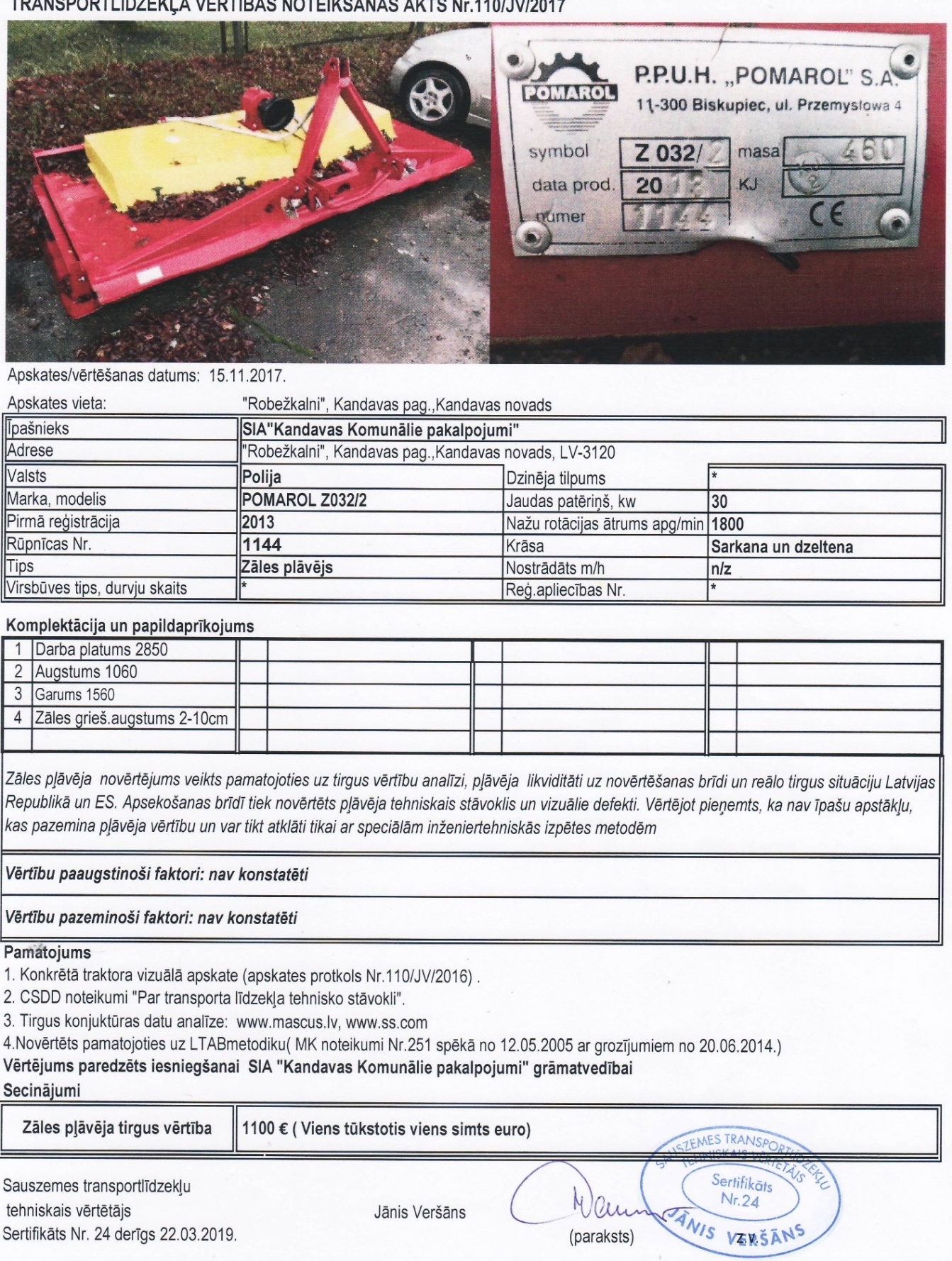 Kārtas Nr.Vārds, uzvārds vai juridiskās personas pilna nosaukumsPersonas kods vai reģistrācijas apliecības numursDzīvesvietas vai juridiskā adreseKartītes numursIzsoles dalībnieka vārds, uzvārds vai nosaukums un solītāja vārds, uzvārdsIzsoles dalībnieka piedāvātā cenaIzsoles dalībnieka piedāvātā cenaIzsoles dalībnieka piedāvātā cenaIzsoles dalībnieka piedāvātā cenaPiezīmes1.2.3.PĀRDEVĒJS:PIRCĒJS: SIA “Kandavas komunālie pakalpojumi” Reģ.Nr. 41203006844juridiskā adrese: “Robežkalni”, Kandavas pagasts, Kandavas novads, LV-3120Banka: AS “SEB banka”, UNLALV2XKonts: LV92UNLA0011000508607Valdes loceklis______________________ /O. Kļava/